   Násobení a dělení mimo obor násobilek           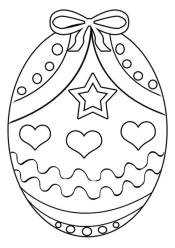 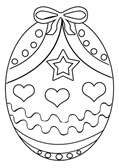        Postup práce si připomeň s učebnicí MAT str. 124 -128. K tomu musíš dobře ovládat násobilku.            Zk. 20 . 6 = 120           Zk. …………….………        Zk. …………….…………      Zk. ………………….……       Zk. …………….………            Zk. 50 . 5 = 250           Zk. …………….………        Zk. …………….…………      Zk. ………………….……       Zk. …………….………